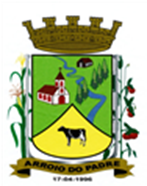 ESTADO DO RIO GRANDE DO SULPREFEITURA DE ARROIO DO PADREGABINETE DO PREFEITOLEI Nº 2.634 DE 19 DE MARÇO DE 2024.Autoriza o Município de Arroio do Padre a realizar abertura de Crédito Adicional Suplementar no Orçamento Municipal de 2024.O Prefeito Municipal de Arroio do Padre, RS, Sr. Rui Carlos Peter, faz saber que a Câmara de Vereadores aprovou e eu sanciono e promulgo a seguinte Lei.                                                                                       Art. 1° Fica autorizado o Município de Arroio do Padre, Poder Executivo, a realizar abertura de Crédito Adicional Suplementar no Orçamento do Município para o exercício de 2024, no seguinte programa de trabalho e respectivas categorias econômicas e conforme as quantias indicadas:02 – Gabinete do Prefeito04 – Encargos Gerais28 – Encargos Especiais845 – Outras Transferências0000 – Encargos Especiais0003 - Restituição de Saldos de Transferências recebidas da União e Estado3.3.20.93.00.00.00 – Indenizações e Restituições. R$ 23.204,93 (vinte e três mil, duzentos e quatro reais e noventa e três centavos)Fonte de Recurso: 2.749.0000 – Outras vinculações de transferências3.3.20.93.00.00.00 – Indenizações e Restituições. R$ 471,10 (quatrocentos e setenta e um reais e dez centavos)Fonte de Recurso: 1.749.0000 – Outras vinculações de transferênciasValor total do Crédito Adicional Suplementar: R$ 23.676,03 (vinte e três mil, seiscentos e setenta e seis reais e três centavos)Art. 2° Servirão de cobertura para o Crédito Adicional Suplementar de que trata o art. 1° desta Lei, recursos financeiros provenientes do superávit financeiro verificado no exercício de 2023, na Fonte de Recurso: 2.749.0000 – Outras vinculações de transferências, no valor de R$ 23.204,93 (vinte e três mil, duzentos e quatro reais e noventa e três centavos).Art. 3° Servirão ainda de cobertura para o Crédito Adicional Suplementar de que trata o art. 1° desta Lei, recursos financeiros provenientes do excesso de arrecadação verificado no exercício de 2024, na Fonte de Recurso: 1.749.0000 – Outras vinculações de transferências, no valor de R$ 471,10 (quatrocentos e setenta e um reais e dez centavos).Art. 4° Esta Lei entra em vigor na data de sua publicação.Arroio do Padre, 19 de março de 2024.__________________________Rui Carlos PeterPrefeito Municipal